SUIVI ET PARCOURS DE L’ENFANT/DU JEUNEGUIDE D’ENTRETIEN « FAMILLES » pour l’animateur CLASNoms des parents : 	Coordonnées : 	Enfants suivis au CLAS I âges : 	Année scolaire : …….... / …….….. Première inscription Déjà inscrit l'année précédenteMaitrise langue française (O= aucune maitrise, 5 = maitrise de l'oral et de l'écrit):Dates des rencontres effectuées : 	A la rentrée (première rencontre, présentation et signature cahier de liaison) : A mi-parcours :En fin d'année :Participation à une séance (observation) : Oui / NonSi oui, date(s) :Personne rencontrée ou entretien réalisé avec :Le pèreLa mèreLes deux parentsAutre : ____________________________________GUIDE  ENTRETIEN «  FAMILLE »  (PREMIERE  RENCONTRE)Qui vous a orienté vers nous ? L’enseignant Mon entourage (amis, famille,..)J’ai vu une affiche, de la documentation Une associationMon enfantAutre : 	Quels sont les points forts de votre enfant : Matières scolaires : ______________________Concentration Autonomie Volonté / motivationAutre : ________________________________Pour quelles raisons avez-vous décidé d’inscrire votre enfant ?Pour mieux accompagner mon enfant dans sa scolaritéPour nous aider dans son orientation scolairePour que mon enfant soit au calmePour éviter les conflits avec mon enfant pendant les devoirsParce que mon enfant rencontre des difficultésPour faciliter la relation avec l’enseignantPour découvrir de nouvelles activités Par manque de temps Autre : 	Quelles sont les difficultés rencontrées par votre enfant ? : 		 Depuis quand? 	Quelles sont les raisons de ces difficultés selon vous ? 	Comment l’aidez-vous ? 	Quels sont ses centres d'intérêts (matières préférées, loisirs, ...)? 	Votre enfant a-t-il déjà un projet personnel ? 	Oui / NonQu'en pensez-vous ? 	En parlez-vous avec lui? 	Oui / NonSavez-vous quel est le parcours à suivre ? Les matières à maîtriser particulièrement ?   Oui /  NonAvez-vous des contacts avec l'école, les enseignants ? (participation aux réunions, repérage du système) Très souvent        Assez souvent     Rarement    Jamais   Quelles attentes avez-vous par rapport au CLAS ? (s’appuyer sur la plaquette CLAS pour rappeler le rôle du CLAS)Une aide pour les devoirs Des méthodes pour le travail scolaireDes activités culturelles, artistiques, sportives et des jeuxUn accompagnement des parents dans la scolarité de notre enfant Ne sait pas  Autre : 	Proposition concernant l'enfant et l'accompagnement auprès de la famille en fonction des difficultés identifiées.Analyse des pratiques et difficultés de la famille suite à l'entretien :Suivi des devoirs,  de la scolarité(O= aucun suivi ; ou fort conflit concernant le suivi ; 5 = suivi régulier, n'exprime pas de difficulté mis à part la maîtrise des contenus ou le manque de temps)Identification de ce qui concoure à la réussite de l'enfant(O= aucun repère, ou idée que faire les devoirs, avoir de bonne note suffisent à la réussite ; S = identifie l'ensemble des facteurs de réussite : comportement,  projection dans le temps/ valorisation des centres d'intérêt, confiance en soi, bien-être et repos, apprentissage,  lecture et découverte en dehors de l'école, méthodes de travail personnelles,  ...).Relation à l'école(0 = aucune relation, appréhension ou conflit ; S= pas de problème de relation, contact direct de l'école en cas de besoin)Connaissance de l'institution scolaire(0 = aucune connaissance des niveaux scolairex, des filières d'orientation, de l'existence d'un conseil d'école, etc ; S = bonne connaissance générale, aucune difficulté dans ce domaine).Projection dans l'avenir par rapport à la scolarité des enfants(O=aucune projection, suivi au jour le jour de la scolarité ; S=envisage la scolarité dans son ensemble, parle de l'avenir ou de l'orientation avec ses enfants, etc).Connaissance du CLAS, sa spécificité, ses limites(O= le CLAS est une aide aux devoirs dans laquelle je n'ai pas de rôle à jouer ; S = bon repérage des spécificités du CLAS et de l'accompagnement qu'il propose aux familles).GUIDE  ENTRETIEN « FAMILLE » A  MI- PARCOURSEtes-vous satisfait de l'aide apportée à vos enfants dans le cadre du CLAS ? 	Oui / NonPourquoi ? 	Est-ce que vous repérez des progrès ? 	Oui / NonDes difficultés encore présentes ou de nouvelles difficultés ? 	Oui / NonSi oui, lesquelles ? 	Concernant les projets culturels mis en place au sein du Clas, vos enfants vous en parlent-ils ?Oui / NonPensez-vous que le Clas lui permet : D’éveiller sa curiositéDe développer son autonomieDe favoriser sa confiance en luiD’apporter de nouvelles connaissancesAutre : 	Est-ce que le projet personnel de votre enfant évolue ? En parlez-vous avec lui ? 	Oui / NonAvez-vous besoin de conseils à ce sujet ?	Oui / NonSi oui, lesquels ? 	Suite à notre première rencontre, avez-vous changé vos habitudes concernant le suivi de la scolarité de votre enfant ? 	Oui / NonSi oui, lesquelles : 	Comment se sont passées depuis la rentrée les relations avec l'école ? 	Quelles attentes avez-vous par rapport au CLAS ? (s’appuyer sur la plaquette CLAS pour rappeler le rôle du CLAS)Une aide pour les devoirs Des méthodes pour le travail scolaireDes activités culturelles, artistiques, sportives et des jeuxUn accompagnement des parents dans la scolarité de notre enfant Ne sait pas  Autre : 	Proposition concernant l'enfant et l'accompagnement auprès de la famille en fonction des difficultés identifiées.Analyse des pratiques et difficultés de la famille suite à l'entretien :Satisfaction globale de l'aide apportée à l'enfant (0-= pas du tout satisfait ; 5 = totalement satisfait)Satisfaction de l'aide apportée à la famille (0= pas du tout satisfait ; 5 = totalement satisfait)Suivi des devoirs, de la scolaritéImpact sur le comportement de leur enfant – autonomie, confiance en soi, curiosité… (0 = aucun changement ; 5 = important changement)Identification de ce qui concoure à la réussite de l'enfant idem 1er entretien - voir si évolutionRelation à l'école idem 1er entretien - voir si évolutionConnaissance de l'institution scolaire idem 1er entretien - voir si évolutionProjection dans l'avenir par rapport à la scolarité des enfants idem 1er entretien - voir si évolutionConnaissance du CLAS, sa spécificité, ses limites idem 1er entretien - voir si évolutionImplication des familles dans la vie du Clas – sollicitations spontanées, participations aux séances, aux projets.. (0 = pas du tout impliqué ; 5 très impliqué)GUIDE  ENTRETIEN « FAMILLE » FIN D’ANNEEEtes-vous satisfait de l'aide apportée à vos enfants dans le cadre du CLAS ? 	Oui / NonPourquoi ? 	Est-ce que vous repérez des progrès ? 	Oui / NonDes difficultés encore présentes ou de nouvelles difficultés ? 	Oui / NonSi oui, lesquelles ? 	Concernant les projets culturels mis en place au sein du Clas, vos enfants vous en parlent-ils ?Oui / NonPensez-vous que le Clas lui permet : D’éveiller sa curiositéDe développer son autonomieDe favoriser sa confiance en luiD’apporter de nouvelles connaissancesAutre : 	Est-ce que le projet personnel de votre enfant évolue ? En parlez-vous avec lui ? 	Oui / NonAvez-vous besoin de conseils à ce sujet ?	Oui / NonSi oui, lesquels ? 	Avez-vous des démarches ?	Oui / NonSi oui, lesquelles ? 	Suite à notre première rencontre, avez-vous changé vos habitudes concernant le suivi de la scolarité de votre enfant ? 	Oui / NonSi oui, lesquelles : 	Comment se sont passées depuis la rentrée les relations avec l'école ? 	Quelles attentes avez-vous par rapport au CLAS ? (s’appuyer sur la plaquette CLAS pour rappeler le rôle du CLAS)Une aide pour les devoirs Des méthodes pour le travail scolaireDes activités culturelles, artistiques, sportives et des jeuxUn accompagnement des parents dans la scolarité de notre enfant Ne sait pas  Autre : 	Est-ce que le CLAS pourrait aider votre enfant l’année prochaine ? Un peu                            Beaucoup        pas du toutProposition concernant l'enfant et l'accompagnement auprès de la famille en fonction des difficultés identifiées.Analyse des pratiques et difficultés de la famille suite à l'entretien :Satisfaction globale de l'aide apportée à l'enfant (0-= pas du tout satisfait ; 5 = totalement satisfait)Satisfaction de l'aide apportée à la famille (0= pas du tout satisfait ; 5 = totalement satisfait)Suivi des devoirs, de la scolaritéImpact sur le comportement de leur enfant – autonomie, confiance en soi, curiosité… (0 = aucun changement ; 5 = important changement)Identification de ce qui concoure à la réussite de l'enfant idem 1er entretien - voir si évolutionRelation à l'école idem 1er entretien - voir si évolutionConnaissance de l'institution scolaire idem 1er entretien - voir si évolutionProjection dans l'avenir par rapport à la scolarité des enfants idem 1er entretien - voir si évolutionConnaissance du CLAS, sa spécificité, ses limites idem 1er entretien - voir si évolutionImplication des familles dans la vie du Clas – sollicitations spontanées, participations aux séances, aux projets.. (0 = pas du tout impliqué ; 5 très impliqué)012345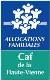 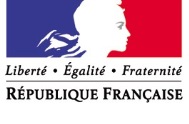 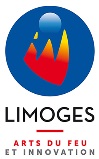 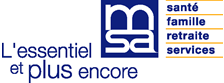 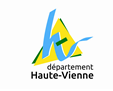 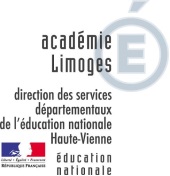 012345012345012345012345012345012345012345012345012345012345012345012345012345012345012345012345012345012345012345012345012345012345012345012345012345012345